The National Fraternity of the Secular Franciscan Order – OFS-USA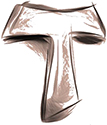 Suggested Schedule for the Regional Fraternity VisitationBuild the regional gathering around the visitation. It should not be an afterthought or a “fit in” in an already full agenda.Allow enough time for the visitor to go over the records of the treasurer as well as the minutes of the council and other material including the records of canonical establishment of each local fraternity of the region.   If at all possible those records should be available the night before the gathering so that the visitors can give them the proper attention. A typical schedule would be:Friday afternoon: Possible time for the Pastoral and Fraternal Visitors to confer together and to exchange information resulting from the pre-visitation questionnaire.Friday evening: Pastoral Visitor and Fraternal Visitor meet with Executive Council. Records are reviewed, etc.Saturday Morning: Visitors are introduced.  A short presentation by the Visitors. The reason for Visitations is presented here plus any other pertinent information. The remainder of the morning is for Regional Chapter formation & business.Saturday (sometime during the day or evening): The two visitors spend a minimum of two hours with the fraternity ministers. Sunday morning: Brief presentation —take time for an open forum and a sharing of the observations of the visitors. The Pastoral Visitor might wish to meet separately with the Regional Spiritual Assistants.This form is under review by the National Executive Council – March 2018